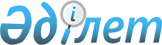 О внесении изменения в постановление акимата города Кызылорды от 28 мая 2018 года № 11167 "О приватизации организации городской коммунальной собственности как имущественный комплекс"
					
			Утративший силу
			
			
		
					Постановление акимата города Кызылорда Кызылординской области от 17 сентября 2020 года № 16173. Зарегистрировано Департаментом юстиции Кызылординской области 18 сентября 2020 года № 7649. Утратило силу постановлением акимата города Кызылорда Кызылординской области от 8 февраля 2021 года № 17299
      Сноска. Утратило силу постановлением акимата города Кызылорда Кызылординской области от 08.02.2021 № 17299 (вводится в действие со дня первого официального опубликования).
      В соответствии со статьями 26 и 50 Закона Республики Казахстан от 6 апреля 2016 года "О правовых актах" акимат города Кызылорды ПОСТАНОВЛЯЕТ:
      1. Внести в постановление акимата города Кызылорды от 28 мая 2018 года № 11167 "О приватизации организации городской коммунальной собственности как имущественный комплекс" (зарегистрировано в Реестре государственной регистрации нормативных правовых актов за номером 6305, опубликовано в Эталонном контрольном банке нормативных правовых актов Республики Казахстан от 5 июня 2018 года) следующее изменение:
      в приложении указанного постановления слово "сентябрь," заменить словом "декабрь,".
      2. Контроль за исполнением настоящего постановления возложить на курирующего заместителя акима города Кызылорды.
      3. Настоящее постановление вводится в действие со дня первого официального опубликования.
					© 2012. РГП на ПХВ «Институт законодательства и правовой информации Республики Казахстан» Министерства юстиции Республики Казахстан
				
      Аким города Кызылорды

Н. Налибаев
